How to manage failed restoration ?If  the problem is in a single piece of the whole restoration , just repair that piece , but  if the restoration has multiple or sever problems you need to redo it, and sometimes the restoration won’t be repairable then you have to extract the tooth.Signs of restoration failures :
overhangs 
2ry caries 
open contact 
gingivitis
symptoms:
pain like pain upon chewing 
food impaction 
discoloration 
sharp edges
sensitivity 
broken tooth or filling 
loose tooth or filling 
falling filling or tooth 
muscle spasm 
tmj problems due to high restoration or fractured restoration or
pulpitis 

do a risks and benefits assessment to decide whether to replace a failed restoration or not  treatment pathway :
we start with CC and symptoms , make sure to recapitulate these symptoms into clinical signs ; if we have pain as a symptom we have to do a sensitivity ( vitality)test , or if there is overhang restoration or food impaction ; check the filling with a floss , so the idea is to reproduce the symptoms that the ptn has into a clinical signs that we can confirm from our own perspective as a dentists.

history > clinical examination > special investigation >sound clinical judgment > correct dx 
if there is an odontogenic emergency it is always related to one tooth in particular  

Case : 
*severe pain in lower right area 
*8 was carious, tender to percussion , BD , sensitive tooth 
*7 ; large lesion , not tendered to percussion , not sensitive 
*6 ,5 and 4 ; almost sound 
treatment : extraction of eight , but the next day the ptn came with even more pain so they did a rct for the 7 and after two days the pain was relieved  then again back to severe , the end treatment was 3 rct , extraction but pain is still there >> here the ptn has an atypical facial pain , which is very difficult to diagnose , usually diagnosed by exclusion , the idea here is that you have to be always careful and only treat the definitive diagnosis. 
       Remember that clenching and bruxism and other ptn habits may be the cause of restoration failure.Case :
a ptn came with 8 crowns restorations done by dr.mohd 5 years ago  
two of them are post retained crowns and one of these two posts became loose .  
note : if the crown’s post stayed loose even after re-cementation , the likelihood of vertical root fracture becomes high so the tooth needs to be extracted before intra-oral infection starts as a root fracture complication. 
so now the ptn needs implants to replace extracted teeth ; (since teeth stayed loose even after re-cementation thus needed extraction) , but if the dr was competent 5 years ago by taking  an appropriate history&examination and gave her a night guard this wouldn’t happen as the post loosening was due to bruxism and clenching .  
Note : 
bruxism ptn with conventional crown >crown  fracture 
bruxism ptn with post retained crown > root fracture Defenitions :
success : 99 % correct 
survival : below average ( bnja7 dafish :p ) 
failure : needs redo 

success class 1 amalgam restoration : intact margins , no  2ry caries or high restoration , no fracture , smooth , no pitting ,good anatomy ,stable color..
Survival class 1 amalgam restoration: for ex after 10 years of restoration u don’t expect to see a success class 1 amalgam,u might see some marginal integration but without  bacterial accumulation, flat cusps due to occlusion , stained restoration Note : in good isolation and criteria like restorations done for researches,  class 1 amalgam will age up to 12-15 years , 8-12 years for proximal amalgam restoration. 
UK study :
done on ptns treated by dentists who do 20-30 cases daily , they found that average lifespan for class 1 amalgam was  5-7 years . 
but at the end it all depends on probabilities , and what we try to do is to make our restorations as rigid as possible.failures related to tooth structure : most commonly 2ry caries esp with amalgam more than composite, fracture could happen in amalgam or composite with high loading on restoration esp with undermined enamel  ,dentine margins failure ,loss of pulp vitality, split root .
note : post is the last chance to save the tooth as any failure to the post indicates extraction ; if we can do a foundation restoration without a post a longer restorative cycle will be achieved 

failure of amalgam restoration :
ditching 
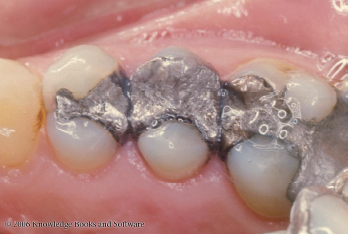 the doctor talked about  similar example in endo ; if you see a tooth with an amalgam restoration and a mummified pulp ,and the tooth don’t have any symptoms , you don’t have to do anything and you consider this as survival because we believe that there is a chance at anytime for this tooth to have an abscess, acute periapical periodontitis or any painful episode.*mummification is an old technique to treat inflamed pulps , not used anymore ; was performed by first placing arsenic and then using paraformaldehyde over the dead pulp tissue. Root canals were filled with cotton moistened with creosote, tricresol-formalin, or an essential oil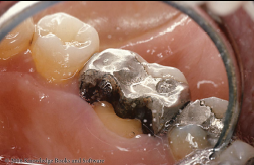 when to repair & when to replace ? this is determined under certain criteria :
Ryge criteria 1973 
  Alpha: Ex: sharp restoration that needs polishing , darkened composite that needs to be re-burnished by composite finishing disks.• Excellent, fulfilling all quality criteria; toothand/or surrounding tssues are adequatelyprotected• 2 Highly acceptable, though one or morecriteria is not ideal; minor modifica6ons canbe made to the restoration but is notnecessary
       Bravo:Ex: when we use burs to remove part of the cavity; caries in cervical margin of a composite restoration > remove  caries and part of the composite > add composite and finish (repair)• Sufficiently acceptable but with minorshortcomings in areas where anyinstrumentation may result in damage to thetooth; no adverse effects are anticipated
       Charlie:Ex: fractured amalgam Unacceptable but repairable    Delta:
Ex: root fracture Unacceptable and must be replacedunited state public health survey indices rating system to rate the restoration if it’s repairable or should be replaced ex: gd OH ptn with marginal detching restoration  there might be a chance to keep the restoration comparable to a poor OH ptn where the restoration must be replaced. 
RECALL fissure staining in low caries risk ptn > review every 6 months or one year fissure staining in high risk ptn > fissure sealant and review every 3 monthsRecall appointmentsin ideal setting :• Baseline: 1Week-1 month• Then 1,2,3 yearsWhat We do is a definitive fillings not a permanent.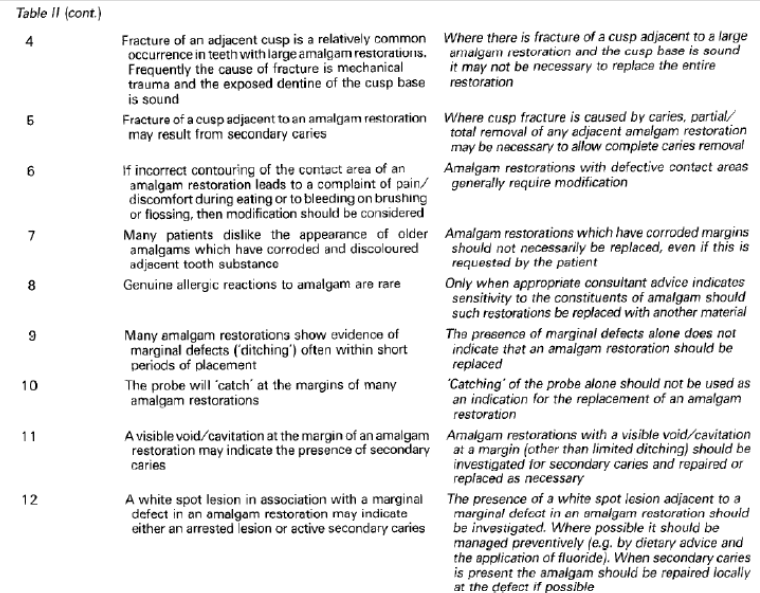 